MERSİN BÜYÜKŞEHİR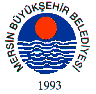 BELEDİYE MECLİSİ KARARIBirleşim Sayısı : (2)Oturum Sayısı : (1)Dönem Sayısı   : (1)Karar Tarihi    : 18/07/2014Karar Sayısı     : 282 			Büyükşehir Belediye Meclisi 18/07/2014 Cuma Günü Belediye Başkanı Burhanettin KOCAMAZ başkanlığında Mersin Büyükşehir Belediyesi Kongre ve Sergi Sarayı Toplantı Salonunda toplandı.Gündem maddesi gereğince; Büyükşehir Belediye Meclisi’nin 14/07/2014 tarih ve 254 sayılı ara kararı ile Plan ve Bütçe Komisyonuna havale edilen, “İtfaiye Dairesi Başkanlığı tarafından İşyerlerine Yangın Uygunluk Kontrol Raporu verilirken belirli bir ücret alınması”  ile ilgili; 17/07/2014 tarihli komisyon raporu katip üye tarafından okundu.KONUNUN GÖRÜŞÜLMESİ VE OYLANMASI SONUNDAİtfaiye Dairesi Başkanlığı tarafından İşyerlerine Yangın Uygunluk Kontrol Raporu verilirken, Belediyemizin gelirlerinin arttırılması amacıyla; Teknik Ekiplerimiz tarafından Belediye Araçları ile işyerlerinin yerinde kontrol edilmesi ve Yangın Raporu verilmesi karşılığında belirli bir ücret alınması ile ilgili teklifin İdaresinden geldiği şekli ile kabulüne, Komisyonumuz tarafından oy birliği ile karar verilmiştir. Denilmektedir. Yapılan oylama neticesinde Plan ve Bütçe Komisyon raporunun kabulüne, mevcudun oy birliği ile karar verildi.Burhanettin KOCAMAZ		   Enver Fevzi KÖKSAL 		Ergün ÖZDEMİR       Meclis Başkanı			       Meclis Katibi	   		   Meclis Katibi